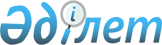 Текелі қалалық мәслихатының 2012 жылғы 21 желтоқсандағы "Текелі қаласының 2013-2015 жылдарға арналған бюджеті туралы" N 12-77  шешіміне өзгерістер 
енгізу туралы
					
			Күшін жойған
			
			
		
					Алматы облысы Текелі қалалық мәслихатының 2013 жылғы 04 маусымдағы N 15-102 шешімі. Алматы облысының әділет департаментімен 2013 жылы 12 маусымда N 2373 болып тіркелді. Күші жойылды - Алматы облысы Текелі қалалық мәслихатының 2014 жылғы 10 ақпандағы N 26-168 шешімімен      Ескерту. Күші жойылды - Алматы облысы Текелі қалалық мәслихатының 10.02.2014 N 26-168 шешімімен.      РҚАО ескертпесі.

      Құжаттың мәтінінде түпнұсқасының пунктуациясы мен орфографиясы сақталған.



      Қазақстан Республикасы 2008 жылғы 4 желтоқсандағы Бюджет кодексінің 106-бабы 2-тармағының 4) тармақшасына, 109-бабының 5-тармағына, Қазақстан Республикасы 2001 жылғы 23 қаңтардағы "Қазақстан Республикасындағы жергілікті мемлекеттік басқару және өзін-өзі басқару туралы" Заңының 6-бабы 1-тармағының 1) тармақшасына сәйкес, Текелі қалалық мәслихаты ШЕШІМ ҚАБЫЛДАДЫ:



      1. Текелі қалалық мәслихатының 2012 жылғы 21 желтоқсандағы "Текелі қаласының 2013-2015 жылдарға арналған бюджеті туралы" N 12-77  шешіміне (2012 жылғы 28 желтоқсандағы нормативтік құқықтық актілерді мемлекеттік тіркеу Тізілімінде 2262 нөмірімен енгізілген, 2013 жылғы 11 қаңтардағы N 2 "Текелі тынысы" газетінде жарияланған), Текелі қалалық мәслихатының 2013 жылғы 6 наурыздағы "Текелі қалалық мәслихатының 2012 жылғы 21 желтоқсандағы "Текелі қаласының 2013-2015 жылдарға арналған бюджеті туралы" N 12-77 шешіміне өзгерістер енгізу туралы" N 13-85 шешіміне (2013 жылғы 15 наурыздағы нормативтік құқықтық актілерді мемлекеттік тіркеу Тізілімінде 2320 нөмірімен енгізілген, 2013 жылғы 29 наурыздағы N 13 "Текелі тынысы" газетінде жарияланған), келесі өзгерістер енгізілсін:



      1 тармақтағы жолдар бойынша:

      1) "кірістер" "1610018" саны "1609133" санына ауыстырылсын, соның ішінде:

      "трансферттердің түсімдері" "1502238" саны "1501353" санына ауыстырылсын

      2) "шығындар" "1634475" саны "1633590" санына ауыстырылсын



      2. Көрсетілген шешімнің 1 қосымшасы осы шешімнің 1 қосымшасына сәйкес жаңа редакцияда баяндалсын



      3. Осы шешімнің атқарылуын бақылау Текелі қалалық мәслихатының бюджет және экономика мәселесі бойынша тұрақты комиссиясына жүктелсін



      4. Осы шешім 2013 жылдың 1 қаңтарынан бастап қолданысқа енгізіледі      Қалалық мәслихат

      сессиясының төрағасы                       Е. Кан      Қалалық мәслихаттың

      хатшысы                                    Н. Калиновский      КЕЛІСІЛДІ:

      "Текелі қаласының экономика

      және бюджеттік жоспарлау

      бөлімі" мемлекеттік

      мекемесінің басшысы                        Мырзахметова Файзагүл Сванқызы

      04 маусым 2013 жыл

"Текелі қалалық мәслихатының

2012 жылғы 21 желтоқсандағы "Текелі

қаласының 2013-2015 жылдарға арналған

бюджеті туралы" N 12-77 шешіміне

өзгерістер енгізу туралы" 2013 жылғы

4 маусымдағы N 15-102 шешіміне

1 қосымшаТекелі қалалық мәслихатының

2012 жылғы 21 желтоқсандағы

"Текелі қаласының 2013-2015 жылдарға

арналған бюджеті туралы" N 12-77

шешімімен бекітілген

1 қосымша 

Текелі қаласының 2013 жылға арналған бюджеті
					© 2012. Қазақстан Республикасы Әділет министрлігінің «Қазақстан Республикасының Заңнама және құқықтық ақпарат институты» ШЖҚ РМК
				СанатыСанатыСанатыСанатыСомасы

(мың теңге)СыныбыСыныбыСыныбыСомасы

(мың теңге)Ішкі сыныбыІшкі сыныбыСомасы

(мың теңге)АтауыСомасы

(мың теңге)1. Кірістер16091331Салықтық түсімдер10188504Меншікке салынатын салықтар688901Мүлікке салынатын салықтар359003Жер салығы48904Көлік құралдарына салынатын салық280005Бірыңғай жер салығы10005Тауарларға, жұмыстарға және қызметтерге

салынатын iшкi салықтар287232Акциздер29133Табиғи және басқа да ресурстарды пайдаланғаны

үшiн түсетiн түсiмдер200004Кәсiпкерлiк және кәсiби қызметтi жүргiзгенi

үшiн алынатын алымдар53105Ойын бизнесіне салық50008Заңдық мәнді іс-әрекеттерді жасағаны және

(немесе) оған уәкілеттігі бар мемлекеттік

органдар немесе лауазымды адамдар құжаттар

бергені үшін алынатын міндетті төлемдер42721Мемлекеттік баж42722Салықтық емес түсімдер239501Мемлекеттік меншіктен түсетін кірістер10805Мемлекет меншігіндегі мүлікті жалға беруден

түсетін кірістер108004Мемлекеттік бюджеттен қаржыландырылатын,

сондай-ақ Қазақстан Республикасы Ұлттық

Банкінің бюджетінен (шығыстар сметасынан)

ұсталатын және қаржыландырылатын мемлекеттік

мекемелер салатын айыппұлдар, өсімпұлдар,

санкциялар, өндіріп алулар3151Мұнай секторы ұйымдарынан түсетін түсімдерді

қоспағанда, мемлекеттік бюджеттен

қаржыландырылатын, сондай-ақ Қазақстан

Республикасы Ұлттық Банкінің бюджетінен

(шығыстар сметасынан) ұсталатын және

қаржыландырылатын мемлекеттік мекемелер

салатын айыппұлдар, өсімпұлдар, санкциялар,

өндіріп алулар31506Басқа да салықтық емес түсiмдер10001Басқа да салықтық емес түсiмдер10003Негізгі капиталды сатудан түсетін түсімдер350003Жердi және материалдық емес активтердi сату35001Жерді сату20002Материалдық емес активтерді сату15004Трансферттердің түсімдері150135302Мемлекеттiк басқарудың жоғары тұрған

органдарынан түсетiн трансферттер15013532Облыстық бюджеттен түсетiн трансферттер15013538Бюджет қаражаттарының пайдаланылатын

қалдықтары945701Бюджет қаражатының бос қалдықтары94571Бюджет қаражатының бос қалдықтары9457Функционалдық топФункционалдық топФункционалдық топФункционалдық топФункционалдық топСомасы

(мың теңге)Кіші функцияКіші функцияКіші функцияКіші функцияСомасы

(мың теңге)Бюджеттік бағдарламалардың әкімшісіБюджеттік бағдарламалардың әкімшісіБюджеттік бағдарламалардың әкімшісіСомасы

(мың теңге)БағдарламаБағдарламаСомасы

(мың теңге)АтауыСомасы

(мың теңге)2. Шығындар163359001Жалпы сипаттағы мемлекеттiк қызметтер1304511Мемлекеттiк басқарудың жалпы функцияларын

орындайтын өкiлдi, атқарушы және басқа

органдар109174112Аудан (облыстық маңызы бар қала)

мәслихатының аппараты11909001Аудан (облыстық маңызы бар қала)

мәслихатының қызметін қамтамасыз ету

жөніндегі қызметтер11529003Мемлекеттік органның күрделі шығыстары380122Аудан (облыстық маңызы бар қала) әкімінің

аппараты90421001Аудан (облыстық маңызы бар қала) әкімінің

қызметін қамтамасыз ету жөніндегі қызметтер53296003Мемлекеттік органның күрделі шығыстары37125123Қаладағы аудан, аудандық маңызы бар қала,

кент, ауыл (село), ауылдық (селолық) округ

әкімінің аппараты6844001Қаладағы аудан, аудандық маңызы бар

қаланың, кент, ауыл (село), ауылдық

(селолық) округ әкімінің қызметін

қамтамасыз ету жөніндегі қызметтер68442Қаржылық қызмет10803452Ауданның (облыстық маңызы бар қаланың)

қаржы бөлімі10803001Ауданның (облыстық маңызы бар қаланың)

бюджетін орындау және ауданның (облыстық

маңызы бар қаланың) коммуналдық меншігін

басқару саласындағы мемлекеттік саясатты

іске асыру жөніндегі қызметтер9922003Салық салу мақсатында мүлікті бағалауды

жүргізу355010Жекешелендіру, коммуналдық меншікті

басқару, жекешелендіруден кейінгі қызмет

және осыған байланысты дауларды реттеу5265Жоспарлау және статистикалық қызмет10474453Ауданның (облыстық маңызы бар қаланың)

экономика және бюджеттік жоспарлау бөлімі10474001Экономикалық саясатты, мемлекеттік

жоспарлау жүйесін қалыптастыру және дамыту

және ауданды (облыстық маңызы бар қаланы)

басқару саласындағы мемлекеттік саясатты

іске асыру жөніндегі қызметтер10209004Мемлекеттік органның күрделі шығыстары26502Қорғаныс449391Әскери мұқтаждар701122Аудан (облыстық маңызы бар қала) әкімінің

аппараты701005Жалпыға бірдей әскери міндетті атқару

шеңберіндегі іс-шаралар7012Төтенше жағдайлар жөнiндегi жұмыстарды

ұйымдастыру44238122Аудан (облыстық маңызы бар қала) әкімінің

аппараты44238006Аудан (облыстық маңызы бар қала)

ауқымындағы төтенше жағдайлардың алдын алу

және оларды жою43065007Аудандық (қалалық) ауқымдағы дала

өрттерінің, сондай-ақ мемлекеттік өртке

қарсы қызмет органдары құрылмаған елдi

мекендерде өрттердің алдын алу және оларды

сөндіру жөніндегі іс-шаралар117304Білім беру10293591Мектепке дейiнгi тәрбие және оқыту128909464Ауданның (облыстық маңызы бар қаланың)

білім бөлімі128909009Мектепке дейінгі тәрбие ұйымдарының

қызметін қамтамасыз ету63641040Мектепке дейінгі білім беру ұйымдарында

мемлекеттік білім беру тапсырысын іске

асыруға652682Бастауыш, негізгі орта және жалпы орта

білім беру556871464Ауданның (облыстық маңызы бар қаланың)

білім бөлімі556871003Жалпы білім беру532774006Балаларға қосымша білім беру240979Бiлiм беру саласындағы өзге де қызметтер343579464Ауданның (облыстық маңызы бар қаланың)

білім бөлімі103579001Жергілікті деңгейде білім беру саласындағы

мемлекеттік саясатты іске асыру жөніндегі

қызметтер13335004Ауданның (облыстық маңызы бар қаланың)

мемлекеттік білім беру мекемелерінде білім

беру жүйесін ақпараттандыру3330005Ауданның (облыстық маңызы бар қаланың)

мемлекеттік білім беру мекемелер үшін

оқулықтар мен оқу-әдiстемелiк кешендерді

сатып алу және жеткізу11576012Мемлекеттік органның күрделі шығыстары750015Жетім баланы (жетім балаларды) және

ата-аналарының қамқорынсыз қалған баланы

(балаларды) күтіп-ұстауға асыраушыларына ай

сайынғы ақшалай қаражат төлемдері17149020Үйде оқытылатын мүгедек балаларды

жабдықпен, бағдарламалық қамтыммен

қамтамасыз ету800067Ведомстволық бағыныстағы мемлекеттік

мекемелерінің және ұйымдарының күрделі

шығыстары56639467Ауданның (облыстық маңызы бар қаланың)

құрылыс бөлімі240000037Білім беру объектілерін салу және

реконструкциялау24000006Әлеуметтiк көмек және әлеуметтiк

қамсыздандыру954062Әлеуметтік көмек76358451Ауданның (облыстық маңызы бар қаланың)

жұмыспен қамту және әлеуметтік

бағдарламалар бөлімі73051002Еңбекпен қамту бағдарламасы18670005Мемлекеттік атаулы әлеуметтік көмек1622006Тұрғын үй көмегі15169007Жергілікті өкілетті органдардың шешімі

бойынша мұқтаж азаматтардың жекелеген

топтарына әлеуметтік көмек6826010Үйден тәрбиеленіп оқытылатын мүгедек

балаларды материалдық қамтамасыз ету1555014Мұқтаж азаматтарға үйде әлеуметтiк көмек

көрсету1711101618 жасқа дейінгі балаларға мемлекеттік

жәрдемақылар7763017Мүгедектерді оңалту жеке бағдарламасына

сәйкес, мұқтаж мүгедектерді міндетті

гигиеналық құралдармен және ымдау тілі

мамандарының қызмет көрсетуін, жеке

көмекшілермен қамтамасыз ету4335464Ауданның (облыстық маңызы бар қаланың)

білім бөлімі3307008Жергілікті өкілдік органдардың шешімі

бойынша білім беру ұйымдарының күндізгі оқу

нысанында білім алушылар мен

тәрбиеленушілерді қоғамдық көлікте

(таксиден басқа) жеңілдікпен жол жүру

түрінде әлеуметтік қолдау33079Әлеуметтiк көмек және әлеуметтiк қамтамасыз

ету салаларындағы өзге де қызметтер19048451Ауданның (облыстық маңызы бар қаланың)

жұмыспен қамту және әлеуметтік

бағдарламалар бөлімі19048001Жергілікті деңгейде жұмыспен қамтуды

қамтамасыз ету және халық үшін әлеуметтік

бағдарламаларды іске асыру саласындағы

мемлекеттік саясатты іске асыру жөніндегі

қызметтер17796011Жәрдемақыларды және басқа да әлеуметтік

төлемдерді есептеу, төлеу мен жеткізу

бойынша қызметтерге ақы төлеу668021Мемлекеттік органның күрделі шығыстары300067Ведомстволық бағыныстағы мемлекеттік

мекемелерінің және ұйымдарының күрделі

шығыстары28407Тұрғын үй-коммуналдық шаруашылық1675761Тұрғын үй шаруашылығы10404458Қаланың тұрғын үй-коммуналдық шаруашылық,

жолаушылар көлігі және автомобиль жолдары

бөлімі5236003Мемлекеттік тұрғын үй қорының сақталуын

ұйымдастыру5236479Қаланың тұрғын үй инспекциясы бөлімі5168001Жергілікті деңгейде тұрғын үй қоры

саласындағы мемлекеттік саясатты іске асыру

жөніндегі қызметтер51682Коммуналдық шаруашылық37586458Ауданның (облыстық маңызы бар қаланың)

тұрғын үй-коммуналдық шаруашылық,

жолаушылар көлігі және автомобиль жолдары

бөлімі37586028Коммуналдық шаруашылықты дамыту28845029Сумен жабдықтау және су бұру жүйелерін

дамыту87413Елді-мекендерді көркейту119586123Қаладағы аудан, аудандық маңызы бар қала,

кент, ауыл (село), ауылдық (селолық) округ

әкімінің аппараты6496008Елді мекендерде көшелерді жарықтандыру1799009Елді мекендердің санитариясын қамтамасыз

ету2096011Елді мекендерді абаттандыру мен

көгалдандыру2601458Ауданның (облыстық маңызы бар қаланың)

тұрғын үй-коммуналдық шаруашылығы,

жолаушылар көлігі және автомобиль жолдары

бөлімі113090015Елдi мекендердегі көшелердi жарықтандыру10487016Елді мекендердің санитариясын қамтамасыз

ету12000017Жерлеу орындарын күтiп-ұстау және туысы

жоқтарды жерлеу33004018Елдi мекендердi абаттандыру және

көгалдандыру5759908Мәдениет, спорт, туризм және ақпараттық

кеңістiк494981Мәдениет саласындағы қызмет9512455Ауданның (облыстық маңызы бар қаланың)

мәдениет және тілдерді дамыту бөлімі9512003Мәдени-демалыс жұмысын қолдау95122Спорт1601465Ауданның (облыстық маңызы бар қаланың) дене

шынықтыру және спорт бөлімі1601006Аудандық (облыстық маңызы бар қалалық)

деңгейде спорттық жарыстар өткiзу718007Әртүрлi спорт түрлерi бойынша аудан

(облыстық маңызы бар қала) құрама

командаларының мүшелерiн дайындау және

олардың облыстық спорт жарыстарына қатысуы8833Ақпараттық кеңiстiк11297455Ауданның (облыстық маңызы бар қаланың)

мәдениет және тілдерді дамыту бөлімі11297006Қалалық кiтапханалардың жұмыс iстеуi7042007Мемлекеттік тілді және Қазақстан

халықтарының басқа да тілдерін дамыту42559Мәдениет, спорт, туризм және ақпараттық

кеңiстiктi ұйымдастыру жөнiндегi өзге де

қызметтер27088455Ауданның (облыстық маңызы бар қаланың)

мәдениет және тілдерді дамыту бөлімі11549001Жергілікті деңгейде тілдерді және

мәдениетті дамыту саласындағы мемлекеттік

саясатты іске асыру жөніндегі қызметтер4913010Мемлекеттік органның күрделі шығыстары222032Ведомстволық бағыныстағы мемлекеттік

мекемелерінің және ұйымдарының күрделі

шығыстары6414456Ауданның (облыстық маңызы бар қаланың) ішкі

саясат бөлімі10859001Жергілікті деңгейде ақпарат,

мемлекеттілікті нығайту және азаматтардың

әлеуметтік сенімділігін қалыптастыру

саласында мемлекеттік саясатты іске асыру

жөніндегі қызметтер10252003Жастар саясаты саласындағы өңірлік

бағдарламаларды iске асыру307006Мемлекеттік органның күрделі шығыстары300465Ауданның (облыстық маңызы бар қаланың) дене

шынықтыру және спорт бөлімі4680001Жергілікті деңгейде дене шынықтыру және

спорт саласындағы мемлекеттік саясатты іске

асыру жөніндегі қызметтер468010Ауыл, су, орман, балық шаруашылығы, ерекше

қорғалатын табиғи аумақтар, қоршаған ортаны

және жануарлар дүниесін қорғау, жер

қатынастары236051Ауыл шаруашылығы12101462Ауданның (облыстық маңызы бар қаланың) ауыл

шаруашылығы бөлімі5751001Жергілікті деңгейде ауыл шаруашылығы

саласындағы мемлекеттік саясатты іске асыру

жөніндегі қызметтер5751473Ауданның (облыстық маңызы бар қаланың)

ветеринария бөлімі6350001Жергілікті деңгейде ветеринария саласындағы

мемлекеттік саясатты іске асыру жөніндегі

қызметтер5626007Қаңғыбас иттер мен мысықтарды аулауды және

жоюды ұйымдастыру300008Алып қойылатын және жойылатын ауру

жануарлардың, жануарлардан алынатын өнімдер

мен шикізаттың құнын иелеріне өтеу50009Жануарлардың энзоотиялық аурулары бойынша

ветеринариялық іс-шараларды жүргізу3746Жер қатынастары6874463Ауданның (облыстық маңызы бар қаланың) жер

қатынастары бөлімі6874001Қала аумағында жер қатынастарын реттеу

саласындағы мемлекеттік саясатты іске асыру

жөніндегі қызметтер6734007Мемлекеттік органның күрделі шығыстары1409Ауыл, су, орман, балық шаруашылығы және

қоршаған ортаны қорғау мен жер қатынастары

саласындағы өзге де қызметтер4630473Ауданның (облыстық маңызы бар қаланың)

ветеринария бөлімі4630011Эпизоотияға қарсы іс-шаралар жүргізу463011Өнеркәсіп, сәулет, қала құрылысы және

құрылыс қызметі105702Сәулет, қала құрылысы және құрылыс қызметі10570467Ауданның (облыстық маңызы бар қаланың)

құрылыс бөлімі4961001Жергілікті деңгейде құрылыс саласындағы

мемлекеттік саясатты іске асыру жөніндегі

қызметтер4811017Мемлекеттік органның күрделі шығыстары150468Ауданның (облыстық маңызы бар қаланың)

сәулет және қала құрылысы бөлімі5609001Жергілікті деңгейде сәулет және қала

құрылысы саласындағы мемлекеттік саясатты

іске асыру жөніндегі қызметтер5409004Мемлекеттік органның күрделі шығыстары20012Көлiк және коммуникация200191Автомобиль көлігі20019458Ауданның (облыстық маңызы бар қаланың)

тұрғын үй-коммуналдық шаруашылығы,

жолаушылар көлігі және автомобиль жолдары

бөлімі20019023Автомобиль жолдарының жұмыс істеуін

қамтамасыз ету2001913Басқалар599633Кәсiпкерлiк қызметтi қолдау және

бәсекелестікті қорғау5924469Ауданның (облыстық маңызы бар қаланың)

кәсіпкерлік бөлімі5924001Жергілікті деңгейде кәсіпкерлік пен

өнеркәсіпті дамыту саласындағы мемлекеттік

саясатты іске асыру жөніндегі қызметтер5601004Мемлекеттік органның күрделі шығыстары3239Басқалар54039452Ауданның (облыстық маңызы бар қаланың)

қаржы бөлімі2111012Ауданның (облыстық маңызы бар қаланың)

жергілікті атқарушы органының резерві2111458Ауданның (облыстық маңызы бар қаланың)

тұрғын үй-коммуналдық шаруашылығы,

жолаушылар көлігі және автомобиль жолдары

бөлімі36928001Жергілікті деңгейде тұрғын үй-коммуналдық

шаруашылығы, жолаушылар көлігі және

автомобиль жолдары саласындағы мемлекеттік

саясатты іске асыру жөніндегі қызметтер7726013Мемлекеттік органның күрделі шығыстары200044Моноқалаларды дамытудың 2012 - 2020

жылдарға арналған бағдарламасы шеңберінде

моноқалаларды ағымдағы жайластыру29002469Ауданның (облыстық маңызы бар қаланың)

кәсіпкерлік бөлімі15000008Моноқалаларда кәсіпкерліктің дамуына ықпал

етуге1500015Трансферттер22041Трансферттер2204452Қаланың қаржы бөлімі2204006Пайдаланылмаған (толық пайдаланылмаған)

нысаналы трансферттерді қайтару2204СанатыСанатыСанатыСанатыСомасы

(мың теңге)СыныбыСыныбыСыныбыСомасы

(мың теңге)Ішкі сыныбыІшкі сыныбыСомасы

(мың теңге)АтауыСомасы

(мың теңге)3. Бюджет тапшылығы (профицит)-150004.Бюджет тапшылығын қаржыландыру (профицитiн

пайдалану)150007Қарыздар түсімі1500001Мемлекеттік ішкі қарыздар150002Қарыз алу келісім-шарттары15000